МІНІСТЕРСТВО ОСВІТИ І НАУКИ УКРАЇНИ ЦЕНТРАЛЬНОУКРАЇНСЬКИЙ НАЦІОНАЛЬНИЙ ТЕХНІЧНИЙ УНІВЕРСИТЕТ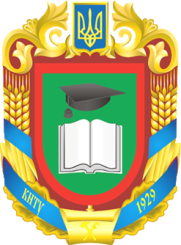 Кафедра історії, археології, інформаційної та архівної справиСИЛАБУС НАВЧАЛЬНОЇ ДИСЦИПЛІНИ ФІЛОСОФІЯОсвітньо-професійна програма «Інформаційна, бібліотечна та архівна справа»Рівень вищої освіти перший (бакалаврський)Галузь знань 02 Культура і мистецтвоСпеціальність 029 «Інформаційна, бібліотечна та архівна справа»Кропивницький – 2021ЗМІСТЗагальна інформаціяАнотація до дисципліниМета і завдання дисципліниФормат дисципліниПрограмні результати навчанняОбсяг дисципліниОзнаки дисципліниПререквізитиТехнічне та програмне забезпечення / обладнанняПолітика курсуНавчально-методична карта дисципліниСистема оцінювання та вимогиРекомендовані джерела інформації1.Загальна інформація2. Анотація до дисципліниВ умовах побудови правового демократичного суспільства та створення української державності особливого значення набуває підготовка не просто фахівця, а особистості з широким діапазоном духовної орієнтації, яка спроможна була б приймати рішення не тільки з суто технічних питань, а й з політичних, етичних чи світоглядних. Ключова роль в реалізації цього завдання належить гуманітарній підготовці, фундаментом якої є філософське знання. Філософія – це відкрита система, способом її існування є постійний творчий пошук – власного «Я», сенсу життя і можливостей самої людини в світі. Програма націлена на аналіз основних світоглядних та методологічних проблем, які виникають у суспільстві та науці на сучасному етапі розвитку, та на отримання уявлень щодо тенденцій розвитку суспільства та науки – у яких раціональна філософія виконує не лише методологічну, а й прогностичну функцію.3. Мета і завдання дисципліниМета курсу «Філософія» – формування у здобувачів І освітнього рівня вищої освіти «бакалавр»: 1) уявлення про проблематику та мову філософії, її поняття,  категорії та методи, про історію філософських вчень; 2) філософської культури – стратегічного мислення, глибинного пізнання навколишнього світу, людини та суспільства; 3) навичок застосування філософської методології в конкретно-науковому освоєнні дійсності.Завдання – формувати загальні та фахові компетентності:Інтегральна компетентність: Здатність розв’язувати складні спеціалізовані завдання та практичні проблеми у галузі інформаційної, бібліотечної та архівної справи або у процесі навчання, що передбачає застосування положень і методів інформаційної, бібліотечної та архівної справи і характеризуються комплексністю та невизначеністю умов.Загальні компетентностіЗК 1. Здатність до абстрактного мислення, аналізу та синтезу. ЗК 7. Здатність до пошуку, опрацювання та аналізу інформації з різних джерел.ЗК 8. Здатність оцінювати та забезпечувати якість виконуваних робіт. ЗК 11. Здатність реалізувати свої права та обов’язки як члена суспільства, усвідомлювати цінності громадянського (вільного демократичного) суспільства та необхідність його сталого розвитку, верховенства права, прав і свободи людини і громадянина в Україні.ЗК 12. Здатність зберігати та примножувати моральні, культурні наукові цінності і досягнення суспільства на основі розуміння історії та закономірностей розвитку предметної області, її місця в загальній системі знань про природу і суспільство та у розвитку суспільства, техніки і технологій, використовувати різні види та форми рухової активності для активного відпочинку та ведення здорового способу життя.Фахові компетентностіФК 14. Здатність до подальшого навчання з високим рівнем автономності, постійного підвищення рівня інформаційної культури. 4. Формат дисципліниДля денної форми навчання:Викладання курсу передбачає для засвоєння дисципліни традиційні лекційні заняття із застосуванням електронних презентацій у поєднані із практичними роботами, виконанням самостійно підготовлених завдань.Формат очний (offline / Face to face).5. Програмні результати навчанняРН5. Узагальнювати, аналізувати і синтезувати інформацію в діяльності, пов’язаній із її пошуком, накопиченням, зберіганням та використанням. РН11. Здійснювати пошук інформації в різних джерелах для розв’язання професійних завдань. РН16. Приймати обґрунтовані управлінські та технологічні рішення.6. Обсяг дисципліни7. Ознаки дисципліни8. ПререквізитиЕфективність засвоєння змісту дисципліни «Філософія» істотно підвищиться, якщо здобувач попередньо опанував та/або повторив матеріал дисциплін «Історія вітчизняної та світової культури», «Етика і психологія ділового спілкування», «Вступ до фаху та основи наукових досліджень» освітньої програми першого (бакалаврського) рівня вищої освіти.     9. Технічне та програмне забезпечення /обладнанняУ період сесії бажано мати мобільний пристрій (телефон) для оперативної комунікації з адміністрацією та викладачами з приводу проведення занять та консультацій. У міжсесійний період комп’ютерну техніку (з виходом у глобальну мережу) та оргтехніку для комунікації з адміністрацією, викладачами та підготовки (друку) рефератів і самостійних робіт.10. Політика курсуАкадемічна доброчесність:Очікується, що студенти будуть дотримуватися принципів академічної доброчесності, усвідомлювати наслідки її порушення.Відвідування занять:Відвідання занять – важлива складова навчання. Очікується, що всі студенти відвідають лекції і практичні заняття курсу. Пропущені заняття повинні бути відпрацьовані не пізніше ніж за тиждень до залікової сесії.Поведінка на заняттях:Недопустимість: запізнень на заняття, списування та плагіат, несвоєчасне виконання поставленого завдання.	При організації освітнього процесу в Центральноукраїнському національному технічному університеті студенти, викладачі та адміністрація діють відповідно до: «Положення про організацію освітнього процесу в ЦНТУ» (http://www.kntu.kr.ua/doc/doc/The_provisions_of_company_profile.pdf); «Положення про організацію вивчення вибіркових навчальних дисциплін та формування індивідуального навчального плану здобувача вищої освіти» (http://www.kntu.kr.ua/doc/doc/vibir.pdf); «Положення про дотримання академічної доброчесності науково-педагогічними працівниками та здобувачами вищої освіти ЦНТУ» (http://www.kntu.kr.ua/?view=univer&id=50).; «Положення про систему забезпечення якості освітньої діяльності та якості вищої освіти у ЦНТУ». Режим доступу: http://www.kntu.kr.ua/doc/doc/polozh_system_yakosti.pdf.11.Навчально-методична карта дисципліни12. Система оцінювання та вимогиВиди контролю: поточний, підсумковий.Методи контролю: спостереження за навчальною діяльністю здобувачів, усне опитування, письмовий контроль, тестовий контроль.Форма підсумкового контролю: іспит.Контроль знань та умінь здобувачів (поточний та підсумковий) здійснюється за кредитною трансферно-накопичувальною системою організації освітнього процесу в ЦНТУ. Рівень засвоєння студентом теоретичного та практичного навчального матеріалу оцінюється за стобальною та чотирирівневою шкалами оцінювання. Підсумкова оцінка виставляється після повного вивчення навчальної дисципліни та виводиться як сума проміжних оцінок за вивчення змістових модулів. Остаточна оцінка рівня знань студента складається з рейтингу з навчальної роботи, для оцінювання якої відводиться 60 балів, та рейтингу з атестації (іспит) – 40 балів.Розподіл балів, які отримують студенти при вивченні дисципліни «Філософія» Примітка: Т1, Т2, .., Т14 – тижні, ЗК1, ЗК2 – підсумковий змістовий контрольКритерії оцінювання. Еквівалент оцінки в балах для кожної окремої теми може бути різний, загальну суму балів за тему визначено в навчально-методичній карті. Розподіл балів між видами занять (лекції, практичні заняття, самостійна робота) можливий шляхом спільного прийняття рішення викладача і студентів на першому занятті.Рівень знань оцінюється:«Відмінно» / «Зараховано» – здобувач вищої освіти досконало засвоїв теоретичний матеріал, глибоко і всебічно знає зміст навчальної дисципліни, основні положення наукових першоджерел та рекомендованої літератури, логічно мислить і будує відповіді, вільно використовує набуті теоретичні знання у процесі аналізу практичного матеріалу, висловлює власне ставлення до тих чи інших проблем, демонструє високий рівень засвоєння практичних навичок.«Добре» / «Зараховано» – здобувач вищої освіти добре засвоїв теоретичний матеріал, викладає його аргументовано, володіє основними аспектами з першоджерел та рекомендованої літератури, має практичні навички, висловлює власні міркування з приводу тих чи інших проблем, але припускається певних неточностей і похибок у логіці викладу теоретичного змісту або у процесі аналізу практичного матеріалу.«Задовільно» / «Зараховано» – здобувач вищої освіти, в основному, володіє теоретичними знаннями з навчальної дисципліни, орієнтується в першоджерелах  та рекомендованій літературі, але непереконливо відповідає, додаткові питання викликають невпевненість або відсутність стабільних знань; відповідаючи на запитання практичного характеру, виявляє неточності у знаннях не вміє оцінювати факти та явища, пов’язувати їх з майбутньою діяльністю.«Незадовільно» / «Не зараховано» – здобувач вищої освіти не опанував навчальний матеріал дисципліни, не знає наукових фактів, визначень, майже не орієнтується в першоджерелах та рекомендованій літературі; відсутні наукове мислення, практичні навички не сформовані.Переведення підсумкової оцінки за вивчення навчальної дисципліни, вираженої у балах, в екзаменаційну (залікову) за національною шкалою та шкалою ЄКТС здійснюється за відповідною шкалою. Шкала оцінюванняКритерії оцінювання знань і вмінь здобувачів визначені Положенням про організацію освітнього процесу в ЦНТУ (С. 28-31).13. Рекомендовані джерела інформаціїБазова література:Губерський Л.В., Андрущенко В.П. та ін. Філософія. Базовий підручник для студентів вищих навчальних закладів. – Х.: Фоліо, 2018. – 621 с. https://odnb.odessa.ua/vnn/book/4947Філософія: підручник / О. Г. Данильян, О. П. Дзьобань. - Харків: Право, 2018. - 432 с.http://library.kpi.kharkov.ua/files/new_postupleniya/fildan.pdf.Киричок О.Б. Філософія: підручник для студентів вищих навчальних закладів. – Полтава: РВВ ПДАА, 2010. – 381 с.file:///C:/Users/Yuri/Desktop/6oT7nwlcLkZyC3ZHNzJiIY3pCdlpyB6hP2Yij8SN.pdfКривуля О. М. Філософія: Навчальний посібник. – Х.: ХНУ імені В. Н. Каразіна, 2010. – 592 с.file:///C:/Users/Yuri/Desktop/01.filosofija_posibnik_krivulja.pdfСтежко З.В., Стежко Г.П. та ін. Філософія в короткому викладі. Кропивницький: Вид. 2-е, доп., 2020. – 188 с. http://www.samprodav.com/books/sell/100460-filosofiia-v-korotkomu-vikladiФілософія. Методичні рекомендації до самостійної роботи студентів усіх спеціальностей першого (бакалаврського) рівня. – Укладачі: О. М. Кузь, Ю. І. Потоцька та ін. - Харків ХНЕУ ім. С. Кузнеця, 2017. – 64 с.file:///C:/Users/Yuri/Desktop/2017-%D0%9A%D1%83%D0%B7%D1%8C%20%D0%9E%20%D0%9C,%20%D0%9F%D0%BE%D1%82%D0%BE%D1%86%D1%8C%D0%BA%D0%B0%20%D0%AE%20%D0%9D,%20%D0%96%D0%B5%D1%80%D0%B5%D0%B1%D1%8F%D1%82%D0%BD%D0%B8%D0%BA%D0%BE%D0%B2%D0%B0%20%D0%86%20%D0%92,%20%D0%9A%D0%BE%D0%BD%D0%BD%D0%BE%D0%B2%D0%B0.pdfФілософія: методичні рекомендації / Р.П. Даниляк. Івано-Франківськ: Симфонія форте, 2014. - 44 с.file:///C:/Users/Yuri/Desktop/skm5476.pdfДопоміжна література:1.Кралюк П. М. Історія філософії України: підручник. – К.: КНТ, 2018. – 652 с.https://chtyvo.org.ua/authors/Kraliuk_Petro/Istoriia_filosofii_Ukrainy/2.Кремень В. Г. Філософія людиноцентризму в освітньому просторі: монографія / В. Г. Кремень; Акад. пед. наук України. - 3-тє вид. - Київ: Знання, 2018.3. Кримський С. Б. Про софійність, правду, смисли людського буття: Зб. наук., публіцист. і філос. ст. - К., 2010.4. М. Попович. Що таке філософія? // Філософська думка. – 2006. – № 1. – С. 3–245. Григорій Сковорода: філософія свободи. – 2-е вид. / Мирослав Попович. – К.: Майстерня Білецьких, 2008. – 255 с.6. Стежко З.В. «Суперечливість свободи та парадокси відповідальності (антропологічний аналіз) // «Anthropological Measurements of Philosophical Research» - Дніпро, 2018, №13. - С. 65-78. Web of Science. http://ampr.diit.edu.ua/article/view/1319377. Stezhko, Z. Freedom or Arbitrariness: A Social and Philosophic Analysis // Postmodern Openings 12 (2), 2021, рр. 354-366 – (co-authored). Web of Science. https://lumenpublishing.com/journals/index.php/po/article/view/3640/29458.Christman J. Social and Political Philosophy. A contemporary introduction. New York, London: Routledge Taylor & Francis Group, 2017. – DOI https://doi.org/10.4324/9781315693323 https://www.taylorfrancis.com/books/97813156933239.Olafson, F. A. Philosophical anthropology [Electronic resource] / F. A. Olafson // Encyclopaedia Britannica. – 2014. – Mode of access: http://www.britannica.com/EBchecked/ topic/456743/philosophical-anthropology10.Pecorino, P. A. An Introduction to Philosophy. An online Textbook [Electronic resource] / P. A. Pecorino. – CUNY: Queens borough Community College, 2014. – Mode of access: http://www.qcc.cuny.edu/Social Sciences/pecorino/INTRO_TEXT/CONTENTS.htm.Інформаційні ресурси:Сайт Українського філософського фонду http://www.philosophy.uaЕлектронна бібліотека філософського факультету Київського національного університету імені Тараса Шевченкаhttp://philosophy.univ.kiev.ua/ua/view/lib_cat_ph/6/all/6Сайт Української асоціації релігієзнавців http://religstudies.org.ua/main.phpНазва курсуФілософіяВикладачСтежко Зоя Василівна, кандидат філософських наук (спеціальність - 09.00.01 – «Діалектичний та історичний матеріалізм»), доцент кафедри історії, археології, інформаційної та архівної справиПрофайл викладачаhttps://www.researchgate.net/profile/Zoia-StezhkoORCID – 0000-0002-0172-4487https://publons.com/researcher/2953586//Web of Science ResearcherID AAI-2780-2021https://scholar.google.com/citations?view_op=list_works&hl=ru&user=xzh-_RwAAAAJКонтактний телефон050 9394358Е-поштаzoiastez@ukr.netФейсбукwww.facebook.com/z.stezhkoКонсультаціїочні – відповідно до затвердженого графіку консультацій;онлайн – е-листування, у месенджері (Facebook-Messenger), вебінари на платформі Zoom (за запитом здобувача вищої освіти)Система дистанційногонавчанняhttp://moodle.kntu.kr.ua/Вид заняттяКількість годинлекції28семінарські14самостійна робота78Всього120РіквикладанняКурс(рікнавчання)СеместрСпеціальністьКількість кредитів / годинКількістьзмістовихмодулівВид підсумкового контролюНормативна / вибіркова2021/202223029 «Інформаційна, бібліотечна та архівна справа»4/1202ІспитНормативнаТемаКількість год.Кількість год.Кількість год.ТемалекціїпрактичнізаняттясамостійнароботаТема 1. Вступ. Філософія, її проблематика та призначення.227Тема 2. Філософія Стародавності. Антична філософія. 25Тема 3. Філософія Середньовіччя та епохи Відродження. 225Тема 4. Філософія Нового часу та епохи Просвітництва. 25Тема 5. Класична філософія кінця ХУІІІ-ХІХ ст. 225Тема 6. Розвиток філософської думки на теренах України. 25Тема 7. Плюралізм некласичних філософських теорій ХІХ-ХХІ ст.22  7Тема 8. Філософське розуміння світу. Матерія. 27Тема 9. Філософське розуміння світу. Дух, свідомість. 227Тема 10. Філософська концепція розвитку. 25Тема 11. Гносеологія та методологія пізнання світу. 225Тема 12. Філософська антропологія. Людина як мета та найвища цінність історії. 25Тема 13. Суспільство та основні сфери його життєдіяльності. 225Тема 14. Суспільство як система, що само розвивається. 25Разом281478Поточний контроль та самостійна роботаПоточний контроль та самостійна роботаПоточний контроль та самостійна роботаПоточний контроль та самостійна роботаПоточний контроль та самостійна роботаПоточний контроль та самостійна роботаПоточний контроль та самостійна роботаПоточний контроль та самостійна роботаПоточний контроль та самостійна роботаПоточний контроль та самостійна роботаПоточний контроль та самостійна роботаПоточний контроль та самостійна роботаПоточний контроль та самостійна роботаПоточний контроль та самостійна роботаПоточний контроль та самостійна роботаПоточний контроль та самостійна роботаПоточний контроль та самостійна роботаПідсумковийконтрольПідсумковийконтрольЗмістовий модуль 1Змістовий модуль 1Змістовий модуль 1Змістовий модуль 1Змістовий модуль 1Змістовий модуль 1Змістовий модуль 1Змістовий модуль 1Змістовий модуль 2Змістовий модуль 2Змістовий модуль 2Змістовий модуль 2Змістовий модуль 2Змістовий модуль 2Змістовий модуль 2Змістовий модуль 2ВсьогоІспитСумаТ1Т2Т3Т4Т5Т6Т7ЗК 1Т8Т9Т10Т11Т12Т13Т14ЗК 2401003333332103333332106040100Оцінка зашкалоюЄКТСВизначенняОцінкаОцінкаОцінкаОцінка зашкалоюЄКТСВизначенняЗа національною системою (іспит, диференційований залік: курсова робота, практика)За національною системою (залік)За системою ЦНТУAВІДМІННО – відмінне виконання лише з незначною кількістю помилок5 (відмінно)Зараховано90 – 100BДУЖЕ ДОБРЕ – вище середнього рівня з кількома помилками4 (добре)Зараховано82 – 89CДОБРЕ – в цілому правильна робота з певною кількістю грубих помилок4 (добре)Зараховано74 – 81DЗАДОВІЛЬНО – непогано, але зі значною кількістю недоліків3 (задовільно)Зараховано64 – 73EДОСТАТНЬО – виконання задовольняє мінімальні критерії3 (задовільно)Зараховано60 – 63FXНЕЗАДОВІЛЬНО – потрібно попрацювати перед тим, як перескласти2 (незадовільно)Незараховано35 – 59FНЕЗАДОВІЛЬНО – необхідна серйозна подальша робота2 (незадовільно)Незараховано1 – 34